5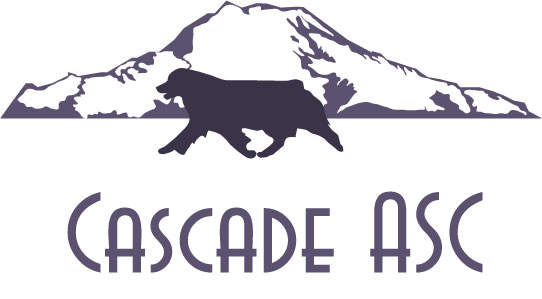 Cascade Australian Shepherd ClubMothers Day ShowsMay 8th & 9th, 2021
Port of Kalama Marine Park,   246 Hendrickson Drive, Kalama WA
For information call  Crystal Ray 503-840-7372, email crystalgenes@hotmail.com
 Conformation Entries: AUSTRALIAN SHEPHERDS ONLY Jr Entries: All BreedFEES:
Conformation      Pre-entry           $17.00 / $19.00 day of
Jr. Handling        Pre-entry           $ 5.00/  $ 5.00 day of
Non-Reg.           Pre-entry           $ 12.00/ $14.00 day ofPre-entry deadline Postmarked by: Mon. May 3rd, 2021
       Mail to: CASC- Crystal Ray - PO Box 2396, Vancouver, WA 98668Rosettes and Awards  to: BJH, RJH, BOBP, BOSP, BOBV, BOSV, AWD, ARWD, AWB, ARWB, ABOW, ABOS, ABOB,WD, RWD, WB, RWB, BOW, BOS, BOB
Participant ribbons and awards to all Pee Wee and Sub Jrs., Flats 1st-4th place all classes.ENTRIES: Saturday AM: Conformation Entries........8:00-8:45am        Judging at 9:00am
Saturday PM: Conformation Entries……11:00-11:45am     Judging at 12:00pm    Sunday AM: Conformation Entries...........8:00-8:45am        Judging at 9:00am    Sunday PM: Conformation Entries...........11:00-11:45pm    Judging at 12:00pm       All PM shows to start at posted times or 1/2hr after the completion of AM judgingAll current ASCA rules and regulations apply. All dogs 6 months of age & up must have individual reg. to compete in all ASCA sanctioned events. Jr. Handlers must enter all required information. ASCA Altered Conformation Program is open to all purebred, ASCA reg. Australian Shepherds over the age of 6 months that are either spayed or neutered. Dogs with LEP numbers are not eligible to compete in Altered Conformation.  Dogs that have been altered may transfer points earned in the regular ASCA conformation program.  ASCA Champions of record that have been altered may also compete in BOB competition.   All entries must be on the new official ASCA entry forms with the agreement/disclaimer & signature on back. Incorrect and or missing information will invalidate entries. No entry shall be accepted from a dog or handler disqualified from the ASCA Conformation program; a dog or handler disqualified from all ASCA programs; or a person not in good standing with ASCA.Directions from South on I-5: take exit 27 go left under the overpass follow signs to Port of Kalama, turn right on Toteff Rd then on Hendrickson Dr. Follow this until you reach Port of Kalama Marine Park, it will be on your left.Directions from North on I-5 take exit 30 follow signs to Port of Kalama, this will put you on Hendrickson Dr. Follow this until you reach the Port of Kalama Marine Park, it will be on your right.  These shows are held outdoors on grass, Set up may begin at 8:30 AM Saturday & Sunday, all exhibitors and club members must be off premises by sundown on Sun. night.  No overnight camping is allowed and no RV hook up or amenities.  There are no electrical outlets near the pavilion, No Grooming in pavilion, this is a public park pavilion may be shared with other park goers. Bathrooms open at 8:00am Sat and 9:00am Sun. There are alternate bathrooms on either end of the Port of Kalama that are open earlier. You may leave your set ups up overnight at your own risk. The sprinkling system is on every other night so don't leave anything you can't get wet, Cascade ASC or Port of Kalama will not be responsible for any missing or lost items. All dogs must be on a leash or confined to a crate at all times except while in the performance ring during competition.  Dogs must be on leash to and from parking area to show ring / grooming area. Dogs that are on a grooming table or in an uncovered X-pen must be attended at all times.  All dogs must be current on Rabies Vaccinations and proof must be available for inspection by the show committee. Any owners not in compliance with these regulations will be asked to leave the grounds.  No refund of any event fees will be given. Veterinarian  located in Longview Wa, Contact Lower Columbia Veterinary Clinic Address:940 14th Avenue, Longview, WA 98632  Phone: (360) 636-1801, email:  lcvcpetdentist@yahoo.com
or Woodland Veterinary Hospital -  236 Davidson Ave, Woodland, WA 98674 Phone:(360) 225-9469click here for ASCA entry formAll ASCA and Cowlitz County Covid restrictions will be enforced.  Exhibitors and spectators will be limited to owners, handlers, show committee and judges.click here for ASCA entry formAll ASCA and Cowlitz County Covid restrictions will be enforced.  Exhibitors and spectators will be limited to owners, handlers, show committee and judges.click here for ASCA entry formAll ASCA and Cowlitz County Covid restrictions will be enforced.  Exhibitors and spectators will be limited to owners, handlers, show committee and judges.Show Secretary
Saturday AM: Crystal RaySaturday PM: Crystal Ray
Sunday AM: Crystal RaySunday PM: Crystal RayConformation Judge 
AKC Judge: Rosemary LeistAKC  Judge:  Dee  Robison AKC Judge: Betty  Winthers AKC Judge: Claire ManchaClasses Offered: in order listedClasses Offered: in order listedJr. Handling -All Regular Classes (inc. Pee-Wee 3-5 & Sub- Junior 6-7)
Non-Regular-Puppies 2-4, 4-6, divided by sex Veterans 7-9, 9-12, 13+
Regular Conformation  -  Starting with Altered 6-9, 9-12, 12-15, 15-18, Novice, Am Bred, Bred By Exhibitor, Open Blue Merle, Open Red Merle, Open Black and Open Red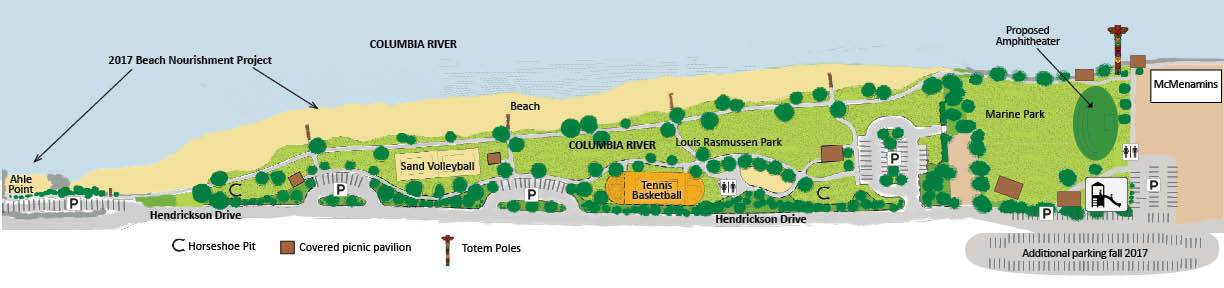 Motels that accept well behaved dogs (all require a deposit)   Motels that accept well behaved dogs (all require a deposit)   Motels that accept well behaved dogs (all require a deposit)   Motels that accept well behaved dogs (all require a deposit)   Motels that accept well behaved dogs (all require a deposit)   Motels that accept well behaved dogs (all require a deposit)   Motels that accept well behaved dogs (all require a deposit)   OYO Hotel Kalama
602 NW Frontage Rd
Kalama, WA
(360) 799-4976 Guest House Inn,
Kelso, WA800-214-8378Best Western, 250 Kelso Dr
 Kelso, WA800-764-7378Super 8 Motel
Kelso, WA800-800-8000Camping near byCedar’s RV ParkKelso, WA360-274-5136Brookhollow RV ParkKelso, WA 800-867-0453Camp KalamaKalama, WA800-750-5136CASC Point Schedule 2019/20Intact Dogs & Bitches: Schedule #23 dogs               1 point6 dogs               2 points11 dogs               3 points14 dogs             4 points
17 dogs             5 pointsAltered Dogs & Bitches: Schedule #12 dogs               1 point4 dogs               2 points8 dogs               3 points12 dogs             4 points14 dogs             5 points